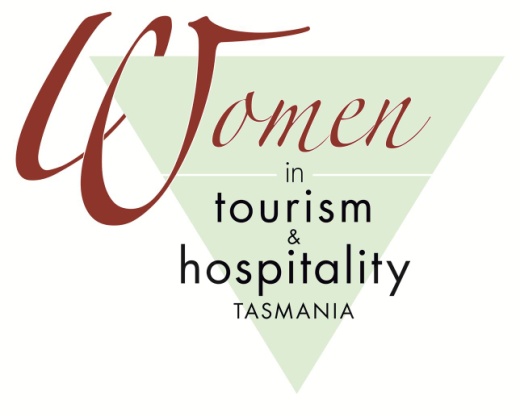 Membership Application/Renewal2020-21INDIVIDUALValid to 31st August 2021Your details: 
Please complete this form and email to info@withtas.com. 
Payment can be made by EFT as follows:Account name: Women in Tourism TasmaniaBank: Bendigo Bank BSB: 633000 Account:  138012760 Reference: YourName membershipPlease use your name as reference to make it easy for our Treasurer and Membership Officer.Alternatively you can join online/renew via Trybooking >>First name:Surname:Address: Town:Postcode:Email:Phone: Business name:Business type: